ที่ มท ๐๘๑๐.๒/ว							       กรมส่งเสริมการปกครองท้องถิ่น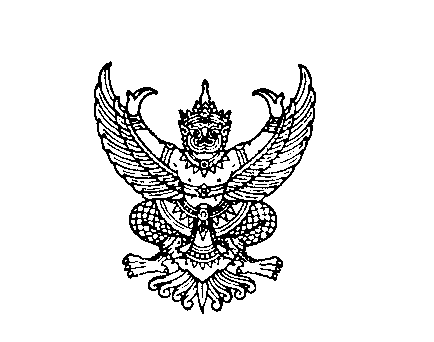 	                   ถนนนครราชสีมา เขตดุสิต กทม. ๑๐๓๐๐	เมษายน 2564		เรื่อง   การบันทึกข้อมูลการจัดทำความตกลงความร่วมมือระหว่างประเทศขององค์กรปกครองส่วนท้องถิ่น         ในระบบข้อมูลกลางองค์กรปกครองส่วนท้องถิ่น (INFO ระบบใหม่)   เรียน   ผู้ว่าราชการจังหวัด (ตามบัญชีแนบท้าย)							    อ้างถึง หนังสือกรมส่งเสริมการปกครองท้องถิ่น ที่ มท 0810.2/ว 75 ลงวันที่ 14 มกราคม 2564  		ตามที่กรมส่งเสริมการปกครองท้องถิ่น ได้ขอความร่วมมือจังหวัดแจ้งองค์กรปกครอง                         ส่วนท้องถิ่นในพื้นที่ ดำเนินการบันทึกข้อมูลการจัดทำความตกลงความร่วมมือระหว่างประเทศขององค์กรปกครอง     ส่วนท้องถิ่นลงในระบบข้อมูลกลางองค์กรปกครองส่วนท้องถิ่น (INFO ระบบใหม่) ให้ครบถ้วน ภายในวันพุธที่            31 มีนาคม 2564 นั้น	กรมส่งเสริมการปกครองท้องถิ่นขอเรียนว่า ได้ตรวจสอบการบันทึกข้อมูลดังกล่าวขององค์กรปกครองส่วนท้องถิ่นแล้ว ปรากฏว่ายังมีองค์กรปกครองส่วนท้องถิ่นจำนวนมากที่บันทึกข้อมูลไม่สมบูรณ์หรือยังไม่บันทึกข้อมูล จึงขอแจ้งความคืบหน้าการบันทึกข้อมูลขององค์กรปกครองส่วนท้องถิ่นในระบบฐานข้อมูลดังกล่าว และขอความร่วมมือจังหวัดตรวจสอบและติดตามการบันทึกข้อมูลขององค์กรปกครองส่วนท้องถิ่นในพื้นที่ให้แล้วเสร็จภายใน วันศุกร์ที่ 7 พฤษภาคม 2564 ทั้งนี้ สามารถตรวจสอบสถานะการบันทึกข้อมูลได้ในระบบข้อมูลกลางองค์กรปกครองส่วนท้องถิ่น (INFO ระบบใหม่) หัวข้อ “การจัดทำความตกลงความร่วมมือระหว่างประเทศขององค์กรปกครองส่วนท้องถิ่น” รายละเอียดปรากฏตาม QR Code ท้ายหนังสือฉบับนี้	จึงเรียนมาเพื่อโปรดพิจารณา ขอแสดงความนับถืออธิบดีกรมส่งเสริมการปกครองท้องถิ่น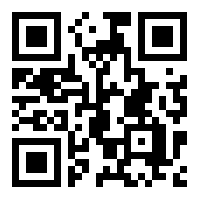 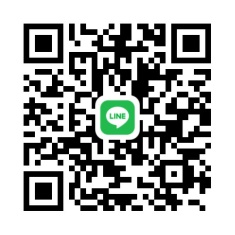 แบบสรุปข้อมูล         Line ID : Dla0810.2กองพัฒนาและส่งเสริมการบริหารงานท้องถิ่นกลุ่มงานวิชาการและวิจัยเพื่อการพัฒนาท้องถิ่นโทร.  ๐ ๒๒๔๑ ๙๐๐๐ ต่อ ๒๒๑4โทรสาร  ๐ ๒๒๔๓ ๑๘๑๒			